INSTITUCION EDUCATIVA AGUSTIN NIETO CABALLEROELABORACION Y DISEÑO DE TABLAS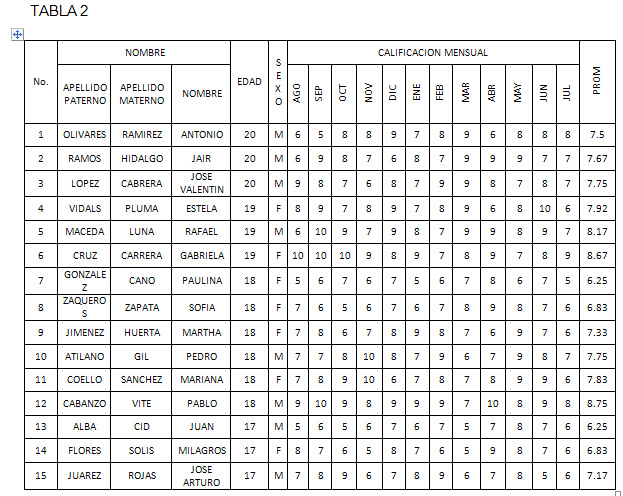 No olvide al elaborar la tabla colocarle fondo y cambiarles el estilo de las líneas  (Guía Pag 7,8,9)